MINSKNING AV AKTIEKAPITALETAnvisningar för minskning av aktiekapitaletBeslut om minskning av aktiekapitalet fattas vanligtvis av bolagsstämman. Undantagna är de fall, när - enligt bolagsordningen - aktiekapitalet under vissa villkor kan minskas genom inlösen av aktier. Sådana förbehåll i bolagsordningen är mycket ovanliga. Våra anvisningar och vårt formulär avser därför när beslut om minskning av aktiekapitalet sker på bolagsstämman. För upplysningar om minskning enligt förbehåll i bolagsordningen, ring eller maila oss, telefonnummer och mailadresser finner ni längst ned på sidan.Minskning av aktiekapitalet får ske för följande syften:täckande av förluståterbetalning till aktieägarnaavsättning till fond att användas enligt framtida bolagsstämmas beslutMinskning för återbetalning till aktieägarna eller för fondavsättning får ej vara större, än att full täckning efter minskningen finns för det bundna egna kapitalet. Dessutom måste dessa alternativ alltid ha styrelsens godkännande samt, innan de verkställs, Bolagsverkets tillstånd. Bolagsverkets tillstånd behövs inte om det samtidigt görs en motsvarande ökning av aktiekapitalet och det bundna kapitalet.Om minskningen görs för täckande av förlust, anses aktiekapitalet vara minskat i och med registreringen hos Bolagsverket. Inom tre år från denna registrering får bolaget ej besluta om vinstutdelning, utan att först inhämta Bolagsverkets tillstånd eller i tvistiga fall, allmän domstols tillstånd. En sådan minskning kan dock göras om aktiekapitalet i samband med eller efter minskningen ökats med minst minskningsbeloppet.Minskning kan genomföras på följande sätt:indragning av aktier med eller utan återbetalning till aktieägarnaminskning utan indragning av aktier, med eller utan återbetalning till aktieägarnaEfter bolagsstämmans beslut om minskning av aktiekapitalet skall de aktieägare, som berörs av beslutet, lämna in aktiebreven till bolaget för erforderliga åtgärder. Vi bistår med eventuella utskrifter av nya aktiebrev samt nödvändiga ändringar i aktieboken. Kostnad enligt prislista.UtskiftningsskattNär bolagets aktiekapital minskas genom utbetalning till aktieägarna, kan utbetalningen drabbas av utskiftningsskatt. Denna avser då den del av utbetalningen, som består av beskattade vinstmedel. Det kapital som aktieägarna själva genom åren tillskjutit, dels vid bolagets bildande, dels vid nyemissioner och konvertering av konvertibla förlagslån, drabbas således ej av nämnd skatt. Finns beskattade vinstmedel anses dessa utbetalade först.Anvisningar till formuläret - minskning av aktiekapitalet1. ÄNDAMÅLET MED MINSKNINGEN1a. Återbetalning till aktieägarna kräver styrelsens godkännande och Bolagsverkets tillstånd. Bolagsverket tillfrågar i sin tur alla kända och okända borgenärer. Vi behöver därför en förteckning över bolagets borgenärer med uppgift om postadress. I denna förteckning inkluderas även t ex innestående löneskuld, skuld till Kronofogden etc, m a o bolagets samtliga fordringsägare. Skall återbetalning ske med ett högre belopp än aktiekapitalets minskning, måste täckning för mellanskillnaden finnas disponibelt i reservfond, disponibla vinstmedel eller andra fonder. Efter minskningen måste full täckning finnas för bolagets bundna egna kapital. 1b. Minskning av aktiekapitalet för täckande av förlust är den enklaste och snabbaste minskningen och behöver ej tillstånd från Bolagsverket. 1c. Denna form av minskning av aktiekapitalet kräver Bolagsverkets tillstånd, se punkt 1a.2. MINSKNINGEN SKER GENOM2a. Minskning av aktier genom återbetalning till aktieägarna. Bolagsverkets tillstånd erfordras (se också punkt 1a). 2b. Minskning av aktier utan återbetalning kan ske av två anledningar, dels för täckande av förlust (se även punkt 1b), dels för överföring från aktiekapitalet till fond, som bolagsstämman senare fritt kan förfoga över, t ex för utdelning. Här krävs tillstånd från Bolagsverket (se även punkt 1a). 2c. Minskning av aktiens kvotvärde med återbetalning till aktieägarna kräver alltid att bolagsordningen ändras. Ni måste därför sända oss en kopia av nu gällande bolagsordning. Denna form av minskning fordrar också tillstånd av Bolagsverket (se även punkt 1a). 2d. Vid minskning av aktiens kvotvärde utan återbetalning till aktieägarna, skall också bolagsordningen ändras. Kopia av nu gällande bolagsordning skall tillställas oss.3. VILKA AKTIER SKALL DRAS IN ELLER INLÖSASHär anger ni vilka aktier som genom minskningen skall inlösas eller dras in. Ange aktieägarnas namn samt nummer på aktiebreven. Sänd oss aktieboken för notering av erforderliga ändringar. Kostnad enligt prislista.4. BESLUTET SKALL FATTAS PÅOm beslut om minskningen fattas på extra bolagsstämma måste ni tillställa oss avskrift av senast fastställda årsredovisning samt revisionsberättelsen. Av handlingarna skall framgå hur disponibla medel har disponerats. Sker beslutet på årsstämman skall ni tillställa oss kopia av det bokslut, som skall fastställas, samt uppgifter om hur resultatet skall disponeras, vilka som skall väljas till styrelseledamöter, suppleanter och revisorer. Finns det några nyvalda bland dessa måste vi även ha personnummer, namn, adress samt nationalitet. Dessutom måste vi ha uppgifter om hur bolagets firma skall tecknas.5. ÄNDRING AV BOLAGSORDNINGENIbland måste bolagsordningen ändras i samband med minskningen, t ex när bolaget har ett fastställt aktiekapital, när minimikapitalet underskrids eller när aktiernas kvotvärde minskas. Här anges de nya gränserna efter minskningen.6. STYRELSELEDAMÖTERFör underskrift av nödvändiga dokument måste namnuppgift på två styrelseledamöter lämnas. Består styrelsen endast av en ledamot behöver enbart dennes namn uppges.DETTA SKALL BIFOGAS BESTÄLLNINGENFörteckning över kända borgenärer.Gällande bolagsordning.Senast fastställda bokslut eller, om beslut om minskning skall ske på årsstämman, det bokslut som skall fastställas 	samt uppgift om hur resultatet skall disponeras, (se även punkt 4 andra stycket).  Beställarens kontaktperson (tillställs alla handlingar och är betalningsansvarig)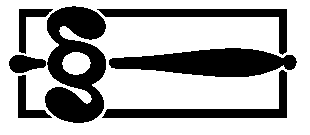  Beställarens kontaktperson (tillställs alla handlingar och är betalningsansvarig) Beställarens kontaktperson (tillställs alla handlingar och är betalningsansvarig) Beställarens kontaktperson (tillställs alla handlingar och är betalningsansvarig)Gatuadress/Box e dylGatuadress/Box e dylTelefonnr. dagtidTelefonnr. dagtidPostnummer och postadressPostnummer och postadressMobilnr.Mobilnr.E-postE-postE-postE-postBOLAGETS NAMNBOLAGETS NAMNBOLAGETS NAMNBOLAGETS NAMNBOLAGETS NAMNOrganisationsnummerBolagets nuvarande aktiekapitalDet belopp varmed aktiekapitalet skall minskasDet belopp varmed aktiekapitalet skall minskasDet belopp varmed aktiekapitalet skall minskasDet belopp varmed aktiekapitalet skall minskasAktiekapitalet efter minskningÄndamålet med minskningenA.	Återbetalning till aktieägarna	 	JA, med belopp       	 kronor. Om återbetalning till aktieägarna skall ske med högre belopp  	än det, varmed aktiekapitalet skall minskas, ange mellanskillnaden       	 kronor.B.	Täckning av förlust		JA, med belopp       	 kronor.C.	Avsättning till särskild fond att användas enligt beslut av bolagsstämman		JA, med belopp       	 kronor.Ändamålet med minskningenA.	Återbetalning till aktieägarna	 	JA, med belopp       	 kronor. Om återbetalning till aktieägarna skall ske med högre belopp  	än det, varmed aktiekapitalet skall minskas, ange mellanskillnaden       	 kronor.B.	Täckning av förlust		JA, med belopp       	 kronor.C.	Avsättning till särskild fond att användas enligt beslut av bolagsstämman		JA, med belopp       	 kronor.Ändamålet med minskningenA.	Återbetalning till aktieägarna	 	JA, med belopp       	 kronor. Om återbetalning till aktieägarna skall ske med högre belopp  	än det, varmed aktiekapitalet skall minskas, ange mellanskillnaden       	 kronor.B.	Täckning av förlust		JA, med belopp       	 kronor.C.	Avsättning till särskild fond att användas enligt beslut av bolagsstämman		JA, med belopp       	 kronor.Ändamålet med minskningenA.	Återbetalning till aktieägarna	 	JA, med belopp       	 kronor. Om återbetalning till aktieägarna skall ske med högre belopp  	än det, varmed aktiekapitalet skall minskas, ange mellanskillnaden       	 kronor.B.	Täckning av förlust		JA, med belopp       	 kronor.C.	Avsättning till särskild fond att användas enligt beslut av bolagsstämman		JA, med belopp       	 kronor.Ändamålet med minskningenA.	Återbetalning till aktieägarna	 	JA, med belopp       	 kronor. Om återbetalning till aktieägarna skall ske med högre belopp  	än det, varmed aktiekapitalet skall minskas, ange mellanskillnaden       	 kronor.B.	Täckning av förlust		JA, med belopp       	 kronor.C.	Avsättning till särskild fond att användas enligt beslut av bolagsstämman		JA, med belopp       	 kronor.Ändamålet med minskningenA.	Återbetalning till aktieägarna	 	JA, med belopp       	 kronor. Om återbetalning till aktieägarna skall ske med högre belopp  	än det, varmed aktiekapitalet skall minskas, ange mellanskillnaden       	 kronor.B.	Täckning av förlust		JA, med belopp       	 kronor.C.	Avsättning till särskild fond att användas enligt beslut av bolagsstämman		JA, med belopp       	 kronor.Minskningen sker genomIndragning av aktier och återbetalning till aktieägarna	Indragning av aktier utan återbetalning till aktieägarna	Ingen indragning av aktier men återbetalning till aktieägarna	 	Nytt kvotvärde per aktie       	 kronorIngen indragning av aktier och ingen återbetalning till aktieägarna	 	Nytt kvotvärde per aktie       	 kronorMinskningen sker genomIndragning av aktier och återbetalning till aktieägarna	Indragning av aktier utan återbetalning till aktieägarna	Ingen indragning av aktier men återbetalning till aktieägarna	 	Nytt kvotvärde per aktie       	 kronorIngen indragning av aktier och ingen återbetalning till aktieägarna	 	Nytt kvotvärde per aktie       	 kronorMinskningen sker genomIndragning av aktier och återbetalning till aktieägarna	Indragning av aktier utan återbetalning till aktieägarna	Ingen indragning av aktier men återbetalning till aktieägarna	 	Nytt kvotvärde per aktie       	 kronorIngen indragning av aktier och ingen återbetalning till aktieägarna	 	Nytt kvotvärde per aktie       	 kronorMinskningen sker genomIndragning av aktier och återbetalning till aktieägarna	Indragning av aktier utan återbetalning till aktieägarna	Ingen indragning av aktier men återbetalning till aktieägarna	 	Nytt kvotvärde per aktie       	 kronorIngen indragning av aktier och ingen återbetalning till aktieägarna	 	Nytt kvotvärde per aktie       	 kronorMinskningen sker genomIndragning av aktier och återbetalning till aktieägarna	Indragning av aktier utan återbetalning till aktieägarna	Ingen indragning av aktier men återbetalning till aktieägarna	 	Nytt kvotvärde per aktie       	 kronorIngen indragning av aktier och ingen återbetalning till aktieägarna	 	Nytt kvotvärde per aktie       	 kronorMinskningen sker genomIndragning av aktier och återbetalning till aktieägarna	Indragning av aktier utan återbetalning till aktieägarna	Ingen indragning av aktier men återbetalning till aktieägarna	 	Nytt kvotvärde per aktie       	 kronorIngen indragning av aktier och ingen återbetalning till aktieägarna	 	Nytt kvotvärde per aktie       	 kronorVilka aktier skall dras in Indragning av aktier skall ske från alla aktieägare i proportion till nuvarande innehav	       	st aktier från ägaren       	 skall dras in	 Enligt bilaga	Vilka aktier skall dras in Indragning av aktier skall ske från alla aktieägare i proportion till nuvarande innehav	       	st aktier från ägaren       	 skall dras in	 Enligt bilaga	Vilka aktier skall dras in Indragning av aktier skall ske från alla aktieägare i proportion till nuvarande innehav	       	st aktier från ägaren       	 skall dras in	 Enligt bilaga	Vilka aktier skall dras in Indragning av aktier skall ske från alla aktieägare i proportion till nuvarande innehav	       	st aktier från ägaren       	 skall dras in	 Enligt bilaga	Vilka aktier skall dras in Indragning av aktier skall ske från alla aktieägare i proportion till nuvarande innehav	       	st aktier från ägaren       	 skall dras in	 Enligt bilaga	Vilka aktier skall dras in Indragning av aktier skall ske från alla aktieägare i proportion till nuvarande innehav	       	st aktier från ägaren       	 skall dras in	 Enligt bilaga	Beslutet skall fattas påExtra bolagsstämma den      	Årsstämma den      	Beslutet skall fattas påExtra bolagsstämma den      	Årsstämma den      	Beslutet skall fattas påExtra bolagsstämma den      	Årsstämma den      	Beslutet skall fattas påExtra bolagsstämma den      	Årsstämma den      	Beslutet skall fattas påExtra bolagsstämma den      	Årsstämma den      	Beslutet skall fattas påExtra bolagsstämma den      	Årsstämma den      	Ändring av bolagsordningenOm aktiekapitalets gränser i bolagsordningen behöver ändras skall de nya gränserna vara:      	 -	     	Ändring av bolagsordningenOm aktiekapitalets gränser i bolagsordningen behöver ändras skall de nya gränserna vara:      	 -	     	Ändring av bolagsordningenOm aktiekapitalets gränser i bolagsordningen behöver ändras skall de nya gränserna vara:      	 -	     	Ändring av bolagsordningenOm aktiekapitalets gränser i bolagsordningen behöver ändras skall de nya gränserna vara:      	 -	     	Ändring av bolagsordningenOm aktiekapitalets gränser i bolagsordningen behöver ändras skall de nya gränserna vara:      	 -	     	Ändring av bolagsordningenOm aktiekapitalets gränser i bolagsordningen behöver ändras skall de nya gränserna vara:      	 -	     	Styrelseledamots namn:
     Styrelseledamots namn:
     Styrelseledamots namn:
     Styrelseledamots namn:
     Styrelseledamots namn:
     Styrelseledamots namn:
     Med detta formulär bifogas:	Aktuell bolagsordning (kan vi mot avgift beställa från Bolagsverket)	En av VD eller styrelsen undertecknad uppställning över bolagets samtliga kända borgenärer med
uppgift om postadress. Häri inkluderas även t.ex. innestående löner, skulder till Kronofogden, m.a.o.
bolagets samtliga borgenärer/fordringsägare. Denna uppställning kan sändas till oss senare men bör förberedas nu.	Bolaget saknar kända borgenärer.	Senast fastställda bokslut.	Bokslut som skall fastställas på bolagsstämman.Med detta formulär bifogas:	Aktuell bolagsordning (kan vi mot avgift beställa från Bolagsverket)	En av VD eller styrelsen undertecknad uppställning över bolagets samtliga kända borgenärer med
uppgift om postadress. Häri inkluderas även t.ex. innestående löner, skulder till Kronofogden, m.a.o.
bolagets samtliga borgenärer/fordringsägare. Denna uppställning kan sändas till oss senare men bör förberedas nu.	Bolaget saknar kända borgenärer.	Senast fastställda bokslut.	Bokslut som skall fastställas på bolagsstämman.Med detta formulär bifogas:	Aktuell bolagsordning (kan vi mot avgift beställa från Bolagsverket)	En av VD eller styrelsen undertecknad uppställning över bolagets samtliga kända borgenärer med
uppgift om postadress. Häri inkluderas även t.ex. innestående löner, skulder till Kronofogden, m.a.o.
bolagets samtliga borgenärer/fordringsägare. Denna uppställning kan sändas till oss senare men bör förberedas nu.	Bolaget saknar kända borgenärer.	Senast fastställda bokslut.	Bokslut som skall fastställas på bolagsstämman.Med detta formulär bifogas:	Aktuell bolagsordning (kan vi mot avgift beställa från Bolagsverket)	En av VD eller styrelsen undertecknad uppställning över bolagets samtliga kända borgenärer med
uppgift om postadress. Häri inkluderas även t.ex. innestående löner, skulder till Kronofogden, m.a.o.
bolagets samtliga borgenärer/fordringsägare. Denna uppställning kan sändas till oss senare men bör förberedas nu.	Bolaget saknar kända borgenärer.	Senast fastställda bokslut.	Bokslut som skall fastställas på bolagsstämman.Med detta formulär bifogas:	Aktuell bolagsordning (kan vi mot avgift beställa från Bolagsverket)	En av VD eller styrelsen undertecknad uppställning över bolagets samtliga kända borgenärer med
uppgift om postadress. Häri inkluderas även t.ex. innestående löner, skulder till Kronofogden, m.a.o.
bolagets samtliga borgenärer/fordringsägare. Denna uppställning kan sändas till oss senare men bör förberedas nu.	Bolaget saknar kända borgenärer.	Senast fastställda bokslut.	Bokslut som skall fastställas på bolagsstämman.Med detta formulär bifogas:	Aktuell bolagsordning (kan vi mot avgift beställa från Bolagsverket)	En av VD eller styrelsen undertecknad uppställning över bolagets samtliga kända borgenärer med
uppgift om postadress. Häri inkluderas även t.ex. innestående löner, skulder till Kronofogden, m.a.o.
bolagets samtliga borgenärer/fordringsägare. Denna uppställning kan sändas till oss senare men bör förberedas nu.	Bolaget saknar kända borgenärer.	Senast fastställda bokslut.	Bokslut som skall fastställas på bolagsstämman.Ej fullföljt ärende debiteras.Ej fullföljt ärende debiteras.Ej fullföljt ärende debiteras.Ej fullföljt ärende debiteras.Ej fullföljt ärende debiteras.Ej fullföljt ärende debiteras.